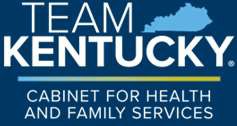 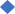 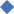 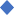 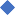 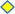 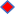 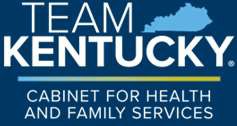 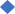 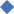 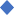 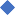 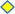 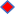 2023 Presumptive Eligibility Member Count by WeekTOTAL PRESUMPTIVE ELIGIBILITY MEMBERS 20232,0001,8001,6001,4001,2001,000   800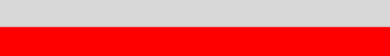 6004002000J A N U A R Y	F E B R U A R Y	M A R C H	A P R I L	M A Y	J U N E	J U L Y